Zapopan, Jalisco siendo las 10:07 horas del día 16 de febrero de 2023, en las instalaciones de la Antesala de Cabildo, en la Presidencia Municipal, ubicado en la Av. Hidalgo #151, en esta ciudad; se celebra la Cuarta Sesión Ordinaria del año 2023, del Comité de Adquisiciones, del Municipio de Zapopan, Jalisco; convocada por Edmundo Antonio Amutio Villa, representante del Presidente del Comité de Adquisiciones, con fundamento en lo dispuesto en el artículo 20, artículo 25 fracción II,  artículo 28 y artículo 29 del Reglamento de Compras, Enajenaciones y Contratación de Servicios del Municipio de Zapopan, Jalisco.Punto número uno del orden del día, lista de asistencia. Se procede a nombrar lista de asistencia, de conformidad con el Artículo 20 y 26 fracción III del Reglamento de Compras, Enajenaciones y Contratación de Servicios del Municipio de Zapopan, Jalisco;Estando presentes los integrantes con voz y voto:Representante del Presidente del Comité de Adquisiciones.Edmundo Antonio Amutio Villa.Suplente.Tesorería Municipal.Talina Robles Villaseñor.Suplente.Sindicatura.Tania Álvarez Hernández.Suplente.Dirección de Administración.Dialhery Díaz González.Titular.Coordinación General de Desarrollo Económico y Combate a la Desigualdad.Nicole Marie Moreno SaadSuplente.Representante del Centro Empresarial de Jalisco S.P.Confederación Patronal de la República Mexicana.José Guadalupe Pérez Mejía.Suplente.Representante de la Cámara Nacional de Comercio, Servicios y Turismo de Guadalajara.Rogelio Alejandro Muñoz Prado.Suplente.Representante del Consejo Mexicano de Comercio Exterior de Occidente.Silvia Jacqueline Martin del Campo Partida.Suplente.Consejo de Desarrollo Agropecuario y Agroindustrial de Jalisco, A.C., Consejo Nacional Agropecuario.Omar Palafox SáenzSuplente.Estando presentes los vocales permanentes con voz:Contraloría Ciudadana.Juan Carlos Razo Martínez.Suplente.	Área Jurídica de la Dirección de Adquisiciones.Diego Armando Cárdenas Paredes.TitularRepresentante de la Fracción del Partido Futuro.Diego Rivera Collazo.Suplente.Representante de la Fracción del Partido Acción Nacional.José Manuel Martín del Campo Flores Suplente.Secretario Técnico y Ejecutivo.Luz Elena Rosete CortésTitular.Punto número dos del orden del día, declaración de quórum. Se declara que existe quórum legal requerido para sesionar válidamente a las 10:09 horas, de conformidad con el Artículo 30, del Reglamento de Compras, Enajenaciones y Contratación de Servicios del Municipio de Zapopan, Jalisco. Punto número tres del orden del día, aprobación orden del día. Para desahogar esta Cuarta Sesión Ordinaria del Comité de Adquisiciones Municipales, se propone el siguiente Orden del Día, de conformidad con el Reglamento de Compras, Enajenaciones y Contratación de Servicios del Municipio de Zapopan, Jalisco, Artículo 25 fracción IV, el cual solicito al Secretario de cuenta del mismo, por lo que se procede a dar inicio a esta sesión bajo el siguiente orden del día: Orden del Día:Registro de asistencia.Declaración de Quórum.Aprobación del orden del día.Agenda de Trabajo: Presentación de cuadros de procesos de licitación pública con concurrencia del Comité, o.Presentación de ser el caso e informe de adjudicaciones directas y,Adjudicaciones Directas de acuerdo al Artículo 99, Fracción I, III y VI del Reglamento de Compras, Enajenaciones y Contratación de Servicios del Municipio de Zapopan Jalisco.Adjudicaciones Directas de acuerdo al Artículo 99, Fracción IV del Reglamento de Compras, Enajenaciones y Contratación de Servicios del Municipio de Zapopan Jalisco. (Este inciso se retira de la Orden de Día por no haber adjudicaciones que presentar)Ampliaciones de Acuerdo al artículo 115, de Reglamento de Compras, Enajenaciones y Contratación de Servicios del Municipio de Zapopan Jalisco.Presentación de bases para su aprobación.Asuntos Varios.Edmundo Antonio Amutio Villa, representante suplente del Presidente del Comité de Adquisiciones, comenta está a su consideración el orden del día, por lo que en votación económica les pregunto si se aprueba, siendo la votación de la siguiente manera:Aprobado por unanimidad de votos por parte de los integrantes del Comité presentes.Punto Cuarto del orden del día. Agenda de Trabajo.Punto 1. Presentación de cuadros de procesos de licitación pública con concurrencia del Comité, de bienes o servicios, enviados previamente para su revisión y análisis de manera electrónica.Número de Cuadro: 01.04.2023Licitación Pública Local con Participación del Comité: 202300161Área Requirente: Comisaria General de Seguridad PúblicaObjeto de licitación: Contratación multianual de mantenimiento para patrullas Pickup de la Comisaría General de Seguridad Publica (RAM 2500 y 1500)Se pone a la vista el expediente de donde se desprende lo siguiente:Proveedores que cotizan:Grupo Motormexa Guadalajara, S.A. de C.V.SYC Motors, S.A. de C.V.Los licitantes cuyas proposiciones fueron desechadas:Los licitantes cuyas proposiciones resultaron solventes son los que se muestran en el siguiente cuadro:Ninguna proposición fue solvente Nota: Posterior al acto de presentación y apertura de proposiciones se detectó que de las 02 propuestas presentadas, ninguno de los licitantes cumplió con las especificaciones técnicas ya que no fueron presentadas con la totalidad de los requisitos indicados en las bases de la presente licitación y/o no cumplieron con los criterios económicos conforme a los Artículos 71 y 13 de la Ley de Compras Gubernamentales, Enajenaciones y Contratación de Servicios del Estado de Jalisco y sus Municipios, por lo que se procede a declarar desierta solicitándose autorización para una siguiente ronda, RONDA 2, esto al prevalecer  la necesidad de adquirir dichos bienes, de conformidad al Artículo 86 del Reglamento de Compras, Enajenaciones y Contratación de Servicios del Municipio de Zapopan, Jalisco.Luz Elena Rosete Cortes, Secretario Técnico del Comité de Adquisiciones, da cuenta de que se integra al desahogo de la presente sesión Antonio Martín del Campo Sáenz Representante suplente Dirección de Desarrollo Agropecuario y Liceida Dorantes Contreras Representante suplente de la Fracción del Partido Movimiento de Regeneración Nacional.Edmundo Antonio Amutio Villa, representante suplente del Presidente del Comité de Adquisiciones, solicita a los Integrantes del Comité de Adquisiciones el uso de la voz, a  Juana Inés Robledo Guzmán, adscrita a la Comisaria General de Seguridad Publica, los que estén por la afirmativa sírvanse manifestándolo levantando su mano.Aprobado por unanimidad de votos por parte de los integrantes del Comité presentes.Juana Inés Robledo Guzmán, adscrita a la Comisaria General de Seguridad Publica, dio contestación a las observaciones realizadas por los Integrantes del Comité de Adquisiciones.Edmundo Antonio Amutio Villa, representante suplente del Presidente del Comité de Adquisiciones, comenta de conformidad con el artículo 24, fracción VII del Reglamento de Compras, Enajenaciones y Contratación de Servicios del Municipio de Zapopan, Jalisco, se somete a consideración por parte de los integrantes del Comité de Adquisiciones a favor se somete a su consideración se declare desierta y se invite a una siguiente ronda, Ronda 2, los que estén por la afirmativa, sírvanse manifestarlo levantando su mano.Aprobado por Unanimidad de votos por parte de los integrantes del Comité presentesNúmero de Cuadro: 02.04.2023Licitación Pública Nacional con Participación del Comité: 202300002 Ronda 2Área Requirente: Coordinación de Análisis Estratégico y Comunicación adscrita a la Jefatura de Gabinete.Objeto de licitación: Publicidad / Diseño e Impresión Se pone a la vista el expediente de donde se desprende lo siguiente:Proveedores que cotizan:Zona Creativa GDL, S.A. de C.V.Tempano AI, S.A. de C.V.Los licitantes cuyas proposiciones fueron desechadas:Los licitantes cuyas proposiciones resultaron solventes son los que se muestran en el siguiente cuadro: ZONA CREATIVA GDL, S.A. DE C.V.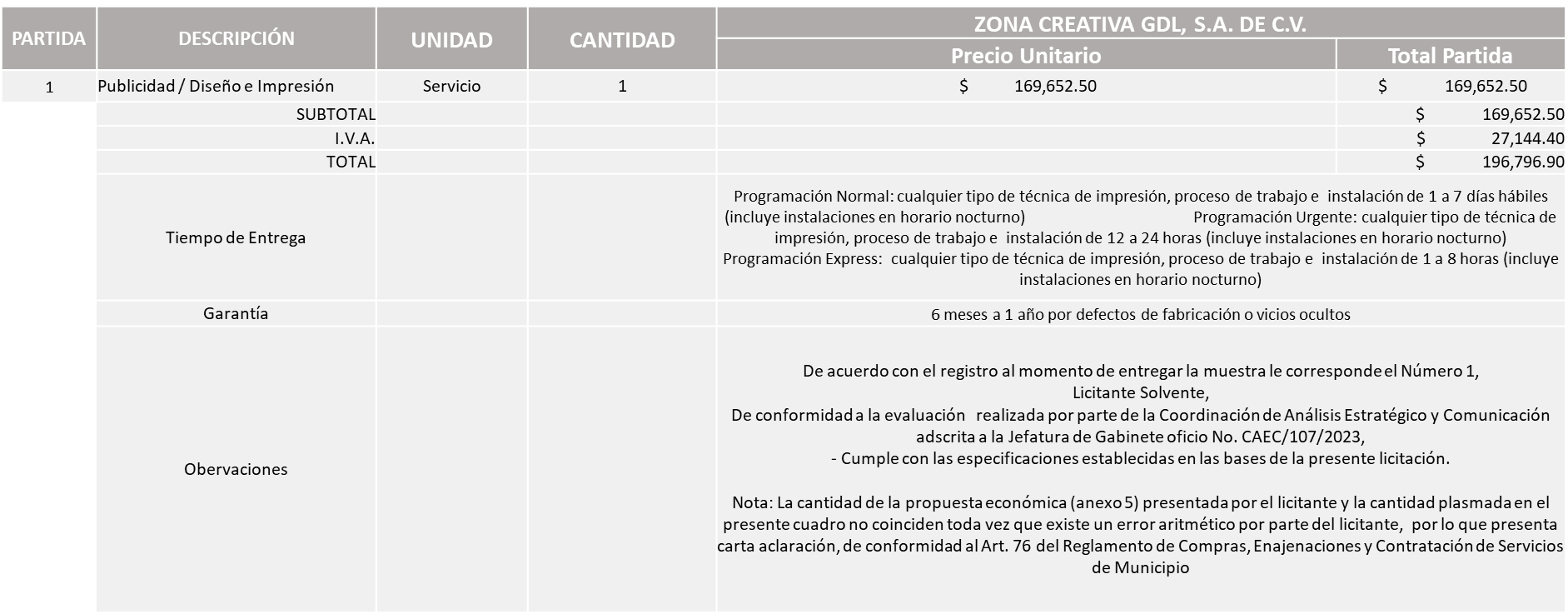 Responsable de la evaluación de las proposiciones:Mediante oficio de análisis técnico número CAEC/107/2023Nota: Se adjudica al único licitante solvente que cumplió con los requerimientos técnicos, económicos, la presentación de las muestras, así como los documentos adicionales solicitados en las bases de licitación.En virtud de lo anterior y de acuerdo a los criterios establecidos en bases, al ofertar en mejores condiciones se pone a consideración por parte del área requirente la adjudicación a favor de:ZONA CREATIVA GDL, S.A. DE C.V., POR UN MONTO MINIMO DE $1, 600,000.00 Y UN MAXIMO DE $ 4, 000,000.00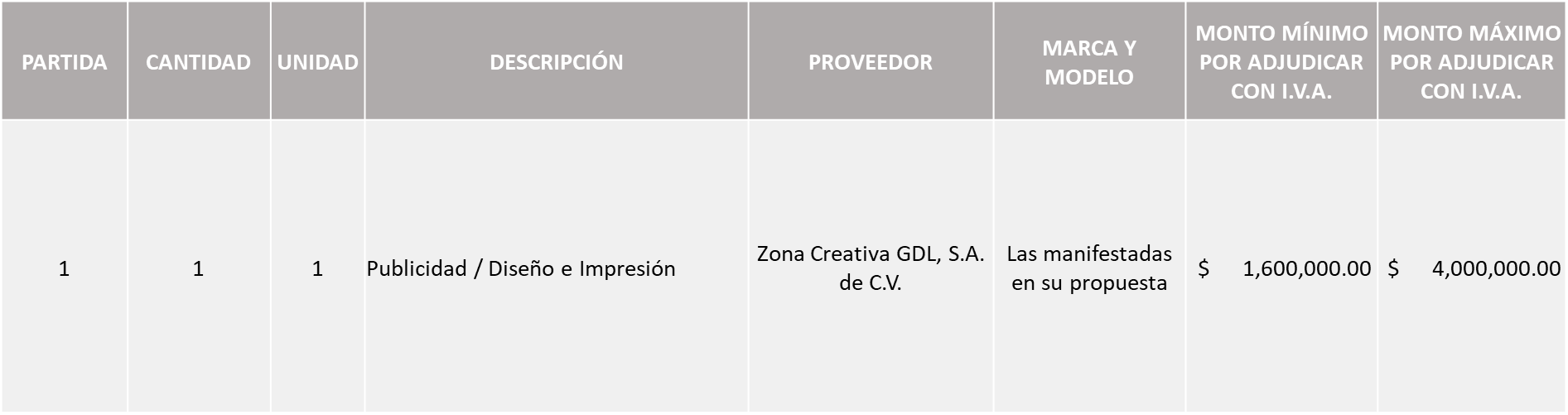 La convocante tendrá 10 días hábiles para emitir la orden de compra / pedido posterior a la emisión del fallo.El proveedor adjudicado tendrá 5 días hábiles después de la notificación vía correo electrónico por parte de la convocante (por el personal autorizado para este fin) para la recepción firma y entrega de la orden de compra/pedido, previa entrega de garantía correspondiente.Si el interesado no firma el contrato por causas imputables al mismo, la convocante podrá sin necesidad de un nuevo procedimiento, adjudicar el contrato al licitante que haya obtenido el segundo lugar, siempre que la diferencia en precio con respecto a la proposición inicialmente adjudicada no sea superior a un margen del diez por ciento.El contrato deberá ser firmado por el representante legal que figure en el acta constitutiva de la empresa o en su defecto cualquier persona que cuente con poder notarial correspondiente.El área requirente será la responsable de elaborar los trámites administrativos correspondientes para solicitar la elaboración del contrato así como el seguimiento del trámite de pago correspondiente.Todo esto con fundamento en lo dispuesto por los artículos 107, 108, 113, 119 y demás relativos  del Reglamento de Compras, Enajenaciones y Contratación de Servicios del Municipio de Zapopan, Jalisco.Edmundo Antonio Amutio Villa, representante suplente del Presidente del Comité de Adquisiciones, comenta conformidad con el artículo 24, fracción VII del Reglamento de Compras, Enajenaciones y Contratación de Servicios del Municipio de Zapopan, Jalisco, se somete a su resolución para su aprobación de fallo por parte de los integrantes del Comité de Adquisiciones a favor del proveedor, Zona Creativa GDL, S.A. de C.V., los que estén por la afirmativa, sírvanse manifestarlo levantando su mano.	Aprobado por Unanimidad de votos por parte de los integrantes del Comité presentesAdjudicaciones Directas de acuerdo al Artículo 99, Fracción I, III y VI del Reglamento de Compras, Enajenaciones y Contratación de Servicios del Municipio de Zapopan Jalisco.Punto A1Edmundo Antonio Amutio Villa, representante suplente del Presidente del Comité de Adquisiciones, solicita a los Integrantes del Comité de Adquisiciones el uso de la voz, a Jorge González Abarca, adscrito a la Dirección de Inspección y Vigilancia, los que estén por la afirmativa sírvanse manifestándolo levantando su mano.Aprobado por unanimidad de votos por parte de los integrantes del Comité presentes.Jorge González Abarca, adscrito a la Dirección de Inspección y Vigilancia, dio contestación a las observaciones realizadas sobre el punto A1 por los Integrantes del Comité de AdquisicionesPunto A3Edmundo Antonio Amutio Villa, representante suplente del Presidente del Comité de Adquisiciones, solicita a los Integrantes del Comité de Adquisiciones el uso de la voz, a Gabriela Flores Castro, adscrita a la Dirección de Parques y Jardines, los que estén por la afirmativa sírvanse manifestándolo levantando su mano.Aprobado por unanimidad de votos por parte de los integrantes del Comité presentes.Gabriela Flores Castro, adscrita a la Dirección de Parques y Jardines, dio contestación a las observaciones realizadas sobre el punto A3 por los Integrantes del Comité de AdquisicionesLos asuntos varios de este  cuadro pertenecen al inciso 2, punto A, de la agenda de trabajo y que fue aprobado de conformidad con el artículo 99 fracción I, III y VI del Reglamento de Compras, Enajenaciones y Contratación de Servicios del Municipio de Zapopan, Jalisco, por mayoría de votos por parte de los integrantes del Comité de Adquisiciones.3. Ampliaciones de acuerdo al Artículo 115, del Reglamento de Compras, Enajenaciones y Contratación de Servicios del Municipio de Zapopan Jalisco.Se anexa tabla de ExcelEdmundo Antonio Amutio Villa, representante suplente del Presidente del Comité de Adquisiciones, solicita a los Integrantes del Comité de Adquisiciones el uso de la voz, a David Armando Gutiérrez Sánchez adscrito a la Dirección de Innovación Gubernamental, los que estén por la afirmativa sírvanse manifestándolo levantando su mano.Aprobado por unanimidad de votos por parte de los integrantes del Comité presentes.David Armando Gutiérrez Sánchez adscrito a la Dirección de Innovación Gubernamental, dio contestación a las observaciones realizadas sobre el punto A4 por los Integrantes del Comité de Adquisiciones.    4. Presentación de bases para su aprobación.Bases de la requisición 202300289 de la Coordinación Municipal de Protección Civil y Bomberos adscrita a la Secretaria del Ayuntamiento donde solicitan adquisición de diferentes prendas de seguridad personal, tales como camisola, pantalón, botas y monjas para combatientes forestales, así como guantes y monjas para estructurales para poder equipar a los elementos pertenecientes a la Coordinación ya que dichos artículos son consumibles.  Edmundo Antonio Amutio Villa, representante suplente del Presidente del Comité de Adquisiciones, solicita a los Integrantes del Comité de Adquisiciones el uso de la voz, a Myriam Paola Abundis Vázquez, adscrita a Secretaria del Ayuntamiento, los que estén por la afirmativa sírvanse manifestándolo levantando su mano.Aprobado por unanimidad de votos por parte de los integrantes del Comité presentes.Myriam Paola Abundis Vázquez, adscrita a Secretaria del Ayuntamiento, dio contestación a las observaciones realizadas por los Integrantes del Comité de Adquisiciones.Edmundo Antonio Amutio Villa, representante suplente del Presidente del Comité de Adquisiciones, comenta de conformidad con el artículo 24, fracción XII del Reglamento de Compras, Enajenaciones y Contratación de Servicios del Municipio de Zapopan, Jalisco, se somete a su consideración para proponer y aprobar las bases de la requisición 202300289 con las cuales habrá de convocarse a licitación pública, los que estén por la afirmativa, sírvanse manifestarlo levantando la mano.Aprobado por mayoría de votos por parte de los Integrantes del Comité presentes, con un voto en contra por parte de Omar Palafox Sáenz, Representante Suplente Consejo de Desarrollo Agropecuario y Agroindustrial de Jalisco, A.C., Consejo Nacional Agropecuario.Bases de la requisición 202300292 de la Coordinación General de Construcción de la Comunidad donde solicitan adquisición servicio integral, para cubrir el desarrollo de proyecto educativo de regularización en escuelas y/o planteles de educación a nivel primaria para el primer semestre del 2023.Edmundo Antonio Amutio Villa, representante suplente del Presidente del Comité de Adquisiciones, solicita a los Integrantes del Comité de Adquisiciones el uso de la voz, a David Martínez Flores, adscrito a la Coordinación General de Construcción de la Comunidad, los que estén por la afirmativa sírvanse manifestándolo levantando su mano.Aprobado por unanimidad de votos por parte de los integrantes del Comité presentes.David Martínez Flores, adscrito a la Coordinación General de Construcción de la Comunidad, dio contestación a las observaciones realizadas por los Integrantes del Comité de Adquisiciones.Edmundo Antonio Amutio Villa, representante suplente del Presidente del Comité de Adquisiciones, comenta de conformidad con el artículo 24, fracción XII del Reglamento de Compras, Enajenaciones y Contratación de Servicios del Municipio de Zapopan, Jalisco, se somete a su consideración para proponer y aprobar las bases de la requisición 202300292 con las cuales habrá de convocarse a licitación pública, los que estén por la afirmativa, sírvanse manifestarlo levantando la mano.Aprobado por mayoría de votos por parte de los Integrantes del Comité presentes, con un voto en contra por parte de Omar Palafox Sáenz, Representante Suplente Consejo de Desarrollo Agropecuario y Agroindustrial de Jalisco, A.C., Consejo Nacional Agropecuario y por parte de Silvia Jacqueline Martin del Campo Partida Representante Suplente del Consejo Mexicano de Comercio Exterior de OccidenteBases de la requisición 202300295 de la Coordinación de Análisis Estratégico y Comunicación adscrita a la Jefatura de Gabinete donde solicitan servicio de 50 licencias nuevas de adobe creative cloud para ser utilizadas en los equipos de diseño y audiovisuales de las áreas de comunicaciones.Edmundo Antonio Amutio Villa, representante suplente del Presidente del Comité de Adquisiciones, comenta de conformidad con el artículo 24, fracción XII del Reglamento de Compras, Enajenaciones y Contratación de Servicios del Municipio de Zapopan, Jalisco, se somete a su consideración para proponer y aprobar las bases de la requisición 202300295 con las cuales habrá de convocarse a licitación pública, los que estén por la afirmativa, sírvanse manifestarlo levantando la mano.Aprobado por mayoría de votos por parte de los integrantes del Comité presentes, con un voto en contra por parte de Omar Palafox Sáenz, Representante Suplente Consejo de Desarrollo Agropecuario y Agroindustrial de Jalisco, A.C., Consejo Nacional Agropecuario y por parte de Silvia Jacqueline Martin del Campo Partida Representante Suplente del Consejo Mexicano de Comercio Exterior de OccidenteBases de la requisición 202300236 de la Dirección de Pavimentos adscrita a la Coordinación General de Servicios Municipales donde solicitan mezcla asfáltica tipo SMA, para la rehabilitación de avenidas y calles del Municipio de Zapopan.Edmundo Antonio Amutio Villa, representante suplente del Presidente del Comité de Adquisiciones, comenta de conformidad con el artículo 24, fracción XII del Reglamento de Compras, Enajenaciones y Contratación de Servicios del Municipio de Zapopan, Jalisco, se somete a su consideración para proponer y aprobar las bases de la requisición 202300236 con las cuales habrá de convocarse a licitación pública, los que estén por la afirmativa, sírvanse manifestarlo levantando la mano.Aprobado por mayoría de votos por parte de los integrantes del Comité presentes, con un voto en contra por parte de Omar Palafox Sáenz, Representante Suplente Consejo de Desarrollo Agropecuario y Agroindustrial de Jalisco, A.C., Consejo Nacional Agropecuario y por parte de Silvia Jacqueline Martin del Campo Partida Representante Suplente del Consejo Mexicano de Comercio Exterior de OccidenteBases de la requisición 202300237 de la Dirección de Pavimentos adscrita a la Coordinación General de Servicios Municipales donde solicitan mezcla asfáltica caliente densa, para la rehabilitación de avenidas, calles y espacios públicos del Municipio de Zapopan.Edmundo Antonio Amutio Villa, representante suplente del Presidente del Comité de Adquisiciones, comenta de conformidad con el artículo 24, fracción XII del Reglamento de Compras, Enajenaciones y Contratación de Servicios del Municipio de Zapopan, Jalisco, se somete a su consideración para proponer y aprobar las bases de la requisición 202300237 con las cuales habrá de convocarse a licitación pública, los que estén por la afirmativa, sírvanse manifestarlo levantando la mano.Aprobado por mayoría de votos por parte de los integrantes del Comité presentes, con un voto en contra por parte de Omar Palafox Sáenz, Representante Suplente Consejo de Desarrollo Agropecuario y Agroindustrial de Jalisco, A.C., Consejo Nacional Agropecuario y por parte de Silvia Jacqueline Martin del Campo Partida Representante Suplente del Consejo Mexicano de Comercio Exterior de OccidenteBases de la requisición 202300238 de la Dirección de Pavimentos adscrita a la Coordinación General de Servicios Municipales donde solicitan mezcla asfáltica en frio presentación a granel, para la rehabilitación de avenidas, calles y espacios públicos del Municipio de Zapopan.Edmundo Antonio Amutio Villa, representante suplente del Presidente del Comité de Adquisiciones, comenta de conformidad con el artículo 24, fracción XII del Reglamento de Compras, Enajenaciones y Contratación de Servicios del Municipio de Zapopan, Jalisco, se somete a su consideración para proponer y aprobar las bases de la requisición 202300238 con las cuales habrá de convocarse a licitación pública, los que estén por la afirmativa, sírvanse manifestarlo levantando la mano.Aprobado por mayoría de votos por parte de los integrantes del Comité presentes, con un voto en contra por parte de Omar Palafox Sáenz, Representante Suplente Consejo de Desarrollo Agropecuario y Agroindustrial de Jalisco, A.C., Consejo Nacional Agropecuario y por parte de Silvia Jacqueline Martin del Campo Partida Representante Suplente del Consejo Mexicano de Comercio Exterior de OccidenteBases de la requisición 202300239 de la Dirección de Pavimentos adscrita a la Coordinación General de Servicios Municipales donde solicitan mezcla asfáltica en frio presentación costalitos 25 Kg, para la rehabilitación de avenidas, calles y espacios públicos del Municipio de Zapopan.Edmundo Antonio Amutio Villa, representante suplente del Presidente del Comité de Adquisiciones, comenta de conformidad con el artículo 24, fracción XII del Reglamento de Compras, Enajenaciones y Contratación de Servicios del Municipio de Zapopan, Jalisco, se somete a su consideración para proponer y aprobar las bases de la requisición 202300239 con las cuales habrá de convocarse a licitación pública, los que estén por la afirmativa, sírvanse manifestarlo levantando la mano.Aprobado por mayoría de votos por parte de los integrantes del Comité presentes, con un voto en contra por parte de Omar Palafox Sáenz, Representante Suplente Consejo de Desarrollo Agropecuario y Agroindustrial de Jalisco, A.C., Consejo Nacional Agropecuario y por parte de Silvia Jacqueline Martin del Campo Partida Representante Suplente del Consejo Mexicano de Comercio Exterior de OccidenteBases de la requisición 202300240 de la Dirección de Pavimentos adscrita a la Coordinación General de Servicios Municipales donde solicitan emulsión asfáltica RR-2K de rompimiento rápido al 60% como mínimo de contenido asfaltico.Edmundo Antonio Amutio Villa, representante suplente del Presidente del Comité de Adquisiciones, comenta de conformidad con el artículo 24, fracción XII del Reglamento de Compras, Enajenaciones y Contratación de Servicios del Municipio de Zapopan, Jalisco, se somete a su consideración para proponer y aprobar las bases de la requisición 202300240 con las cuales habrá de convocarse a licitación pública, los que estén por la afirmativa, sírvanse manifestarlo levantando la mano.Aprobado por mayoría de votos por parte de los integrantes del Comité presentes, con un voto en contra por parte de Omar Palafox Sáenz, Representante Suplente Consejo de Desarrollo Agropecuario y Agroindustrial de Jalisco, A.C., Consejo Nacional Agropecuario y por parte de Silvia Jacqueline Martin del Campo Partida Representante Suplente del Consejo Mexicano de Comercio Exterior de OccidenteBases de la requisición 202300241 de la Dirección de Pavimentos adscrita a la Coordinación General de Servicios Municipales donde solicitan bacheo superficial aislado con mezcla asfáltica caliente, para la rehabilitación y mantenimiento de avenidas y calles del Municipio de Zapopan.Edmundo Antonio Amutio Villa, representante suplente del Presidente del Comité de Adquisiciones, comenta de conformidad con el artículo 24, fracción XII del Reglamento de Compras, Enajenaciones y Contratación de Servicios del Municipio de Zapopan, Jalisco, se somete a su consideración para proponer y aprobar las bases de la requisición 202300241 con las cuales habrá de convocarse a licitación pública, los que estén por la afirmativa, sírvanse manifestarlo levantando la mano.Aprobado por mayoría de votos por parte de los integrantes del Comité presentes, con un voto en contra por parte de Omar Palafox Sáenz, Representante Suplente Consejo de Desarrollo Agropecuario y Agroindustrial de Jalisco, A.C., Consejo Nacional Agropecuario y por parte de Silvia Jacqueline Martin del Campo Partida Representante Suplente del Consejo Mexicano de Comercio Exterior de OccidenteBases de la requisición 202300242 de la Dirección de Pavimentos adscrita a la Coordinación General de Servicios Municipales donde solicitan bacheo aislado y nivelación con piedra braza, para la rehabilitación y el mantenimiento de avenidas, calles y espacios públicos del Municipio de Zapopan.Edmundo Antonio Amutio Villa, representante suplente del Presidente del Comité de Adquisiciones, comenta de conformidad con el artículo 24, fracción XII del Reglamento de Compras, Enajenaciones y Contratación de Servicios del Municipio de Zapopan, Jalisco, se somete a su consideración para proponer y aprobar las bases de la requisición 202300242 con las cuales habrá de convocarse a licitación pública, los que estén por la afirmativa, sírvanse manifestarlo levantando la mano.Aprobado por mayoría de votos por parte de los integrantes del Comité presentes, con un voto en contra por parte de Omar Palafox Sáenz, Representante Suplente Consejo de Desarrollo Agropecuario y Agroindustrial de Jalisco, A.C., Consejo Nacional Agropecuario y por parte de Silvia Jacqueline Martin del Campo Partida Representante Suplente del Consejo Mexicano de Comercio Exterior de OccidenteBases de la requisición 202300243 de la Dirección de Pavimentos adscrita a la Coordinación General de Servicios Municipales donde solicitan bacheo aislado y nivelación con adoquín, para la rehabilitación y mantenimiento de avenidas, calles y espacios públicos del Municipio de Zapopan. Edmundo Antonio Amutio Villa, representante suplente del Presidente del Comité de Adquisiciones, comenta de conformidad con el artículo 24, fracción XII del Reglamento de Compras, Enajenaciones y Contratación de Servicios del Municipio de Zapopan, Jalisco, se somete a su consideración para proponer y aprobar las bases de la requisición 202300243 con las cuales habrá de convocarse a licitación pública, los que estén por la afirmativa, sírvanse manifestarlo levantando la mano.Aprobado por mayoría de votos por parte de los integrantes del Comité presentes, con un voto en contra por parte de Omar Palafox Sáenz, Representante Suplente Consejo de Desarrollo Agropecuario y Agroindustrial de Jalisco, A.C., Consejo Nacional Agropecuario y por parte de Silvia Jacqueline Martin del Campo Partida Representante Suplente del Consejo Mexicano de Comercio Exterior de OccidenteBases de la requisición 202300244 de la Dirección de Pavimentos adscrita a la Coordinación General de Servicios Municipales donde solicitan Sellador para grietas y fisuras en caliente para pavimento.Edmundo Antonio Amutio Villa, representante suplente del Presidente del Comité de Adquisiciones, comenta de conformidad con el artículo 24, fracción XII del Reglamento de Compras, Enajenaciones y Contratación de Servicios del Municipio de Zapopan, Jalisco, se somete a su consideración para proponer y aprobar las bases de la requisición 202300244 con las cuales habrá de convocarse a licitación pública, los que estén por la afirmativa, sírvanse manifestarlo levantando la mano.Aprobado por mayoría de votos por parte de los integrantes del Comité presentes, con un voto en contra por parte de Omar Palafox Sáenz, Representante Suplente Consejo de Desarrollo Agropecuario y Agroindustrial de Jalisco, A.C., Consejo Nacional Agropecuario y por parte de Silvia Jacqueline Martin del Campo Partida Representante Suplente del Consejo Mexicano de Comercio Exterior de OccidenteBases de la requisición 202300245 de la Dirección de Pavimentos adscrita a la Coordinación General de Servicios Municipales donde solicitan rejuvenecedor de pavimento para la aplicación en avenidas y calles del Municipio de Zapopan.Edmundo Antonio Amutio Villa, representante suplente del Presidente del Comité de Adquisiciones, comenta de conformidad con el artículo 24, fracción XII del Reglamento de Compras, Enajenaciones y Contratación de Servicios del Municipio de Zapopan, Jalisco, se somete a su consideración para proponer y aprobar las bases de la requisición 202300245 con las cuales habrá de convocarse a licitación pública, los que estén por la afirmativa, sírvanse manifestarlo levantando la mano.Aprobado por mayoría de votos por parte de los integrantes del Comité presentes, con un voto en contra por parte de Omar Palafox Sáenz, Representante Suplente Consejo de Desarrollo Agropecuario y Agroindustrial de Jalisco, A.C., Consejo Nacional Agropecuario y por parte de Silvia Jacqueline Martin del Campo Partida Representante Suplente del Consejo Mexicano de Comercio Exterior de OccidenteBases de la requisición 202300246 de la Dirección de Pavimentos adscrita a la Coordinación General de Servicios Municipales donde solicitan análisis de muestreo y pruebas de laboratorio para determinar la calidad de emulsiones y mezclas asfálticas de acuerdo a las normativas ASTM, AASHTO, SCT, protocolo AMAAC (PM) y europeas.Edmundo Antonio Amutio Villa, representante suplente del Presidente del Comité de Adquisiciones, comenta de conformidad con el artículo 24, fracción XII del Reglamento de Compras, Enajenaciones y Contratación de Servicios del Municipio de Zapopan, Jalisco, se somete a su consideración para proponer y aprobar las bases de la requisición 202300246 con las cuales habrá de convocarse a licitación pública, los que estén por la afirmativa, sírvanse manifestarlo levantando la mano.Aprobado por mayoría de votos por parte de los integrantes del Comité presentes, con un voto en contra por parte de Omar Palafox Sáenz, Representante Suplente Consejo de Desarrollo Agropecuario y Agroindustrial de Jalisco, A.C., Consejo Nacional Agropecuario y por parte de Silvia Jacqueline Martin del Campo Partida Representante Suplente del Consejo Mexicano de Comercio Exterior de OccidenteV. Asuntos Varios.Se informa al Comité de Adquisiciones, que se recibió oficio número 1665/2023/0498, firmado por Jairo Israel Balcázar Flores, Director de Aseo Público, y Carlos Alejandro Vázquez Ortiz, Coordinador de Servicios Municipales, mediante el cual solicitan la cancelación de la orden de compra número 202300054, a nombre del proveedor Hasars S.A. de C.V., debido a que se modificara la cantidad de toneladas consideradas inicialmente.Lo anterior derivado de las observaciones que se llevaron a cabo en el ejercicio 2022, se realizó un análisis y la proyección de toneladas de residuos sólidos urbanos recolectados arrojando como resultado menor número de toneladas a las adjudicaciones para el año 2023 mismas que son las plasmadas en la orden de compra mencionada.Cabe señalar que la proyección por cada uno de los ejercicios en la licitación pública incluye el análisis de los años 2020 y 2021, en donde la recolección se determinó por el confinamiento en los hogares produciendo cantidades mayores de desechos y al ser eliminada la alerta sanitaria, las cantidades se modificaron. A continuación, se describe la modificación:Hago de su conocimiento que la orden de compra 202300054 se deriva de la requisición  enlace 202300121, que a su vez se deriva de la requisición 202200004, aprobada por el Comité de Adquisiciones, en la sesión 02 Ordinaria del 2022, con fecha 03 de febrero del 2022, con número de Cuadro 01.02.2022, por concepto de “Servicios multianual de transferencia, servicio de recepción de residuos sólidos urbanos y manejo y transportación de los mismos al relleno sanitario Picachos en carretera a Colotlán km., 15.5.Se solicita su autorización para su aprobación del asunto vario A, los que estén por la afirmativa, sírvanse manifestarlo levantando su mano.Aprobado por unanimidad de votos por parte de los integrantes del Comité presentesSe informa al Comité de Adquisiciones que se recibió oficio número 0801.1/2023/0196, firmado por Edmundo Antonio Amutio Villa, Coordinador General de Administración e Innovación Gubernamental a través del cual menciona que mediante oficio 802/2023/094, recibido el 13 de febrero del 2023, la Dirección de Administración, pone a consideración el escrito presentado por el licitante Total Parts And Components S.A. de C.V., en el cual solicita la autorización del cambio de bienes para entrega de la partida 1, de la orden de compra 202201440, correspondiente a 25 unidades SEDAN 4 puertas; las cuales fueron adjudicadas mediante licitación pública número 202201420, en la Vigésima Primera Sesión Ordinaria del Comité de Adquisiciones del día 17 de noviembre del 2022 y formalizado mediante el contrato CO-1550/2022. Lo anterior obedece a la escasez de insumos y componentes en la industria automotriz que limitan la fabricación de unidades, el licitante ofrece a cambio 25 unidades marca MG5 EXCITE TM, MODELO 2023, se anexa ficha técnica para su valoración en la que el licitante manifiesta que las unidades propuestas cumplen con las especificaciones técnicas solicitadas, además de ser superiores.De la misma manera el licitante, manifiesta que en cuanto a la partida 2 de la orden de compra 202201440, relativo la adquisición de 23 unidades PICK UP DOBLE CABINA, la afectación de la producción de vehículos, no solo la parte tecnológica, sino también la materia prima y servicios terciarios, han experimentado desabasto, provocando la demora significativa en el cumplimiento del abastecimiento de unidades a  tal nivel que la Gerencia Nacional de NMEX NISSAN MEXICANA S.A. DE C.V., le hizo saber  a los distribuidores autorizados que no se encontraran en posibilidades de iniciar facturación de vehículos en tiempo y forma para las entregas, se anexa al presente carta del licitante y carta del distribuidor NISSAN Zaragoza Motriz, S.A. DE C.V.Por tal motivo, se solicita se someta a consideración del Comité de Adquisiciones, la prórroga en la entrega de los vehículos, atendiendo a las adecuaciones autorizadas en la partida 1 y la entrega de las unidades pick up en la partida 2, hasta el 31 de marzo del 2023, esto de conformidad con el Artículo 24 del Reglamento de Compras, Enajenaciones y Contratación de Servicios del Municipio de Zapopan Jalisco.Es importante tener en consideración que el Municipio requiere la adquisición de estos bienes, ya que gran parte del parque vehicular con el que se cuenta, se encuentra obsoleto o bien por el tipo y modelo de los mismos no resulta costeable su reparación, aunado a que dichos vehículos se solicitan para ser distribuidos entre las diferentes áreas de la Administración Municipal, por lo que su no adquisición puede repercutir negativamente en las funciones municipales.Se solicita su autorización para su aprobación del asunto vario B, los que estén por la afirmativa, sírvanse manifestarlo levantando su mano.Aprobado por unanimidad de votos por parte de los integrantes del Comité presentesEdmundo Antonio Amutio Villa, representante del Presidente del Comité de Adquisiciones Municipales, comenta no habiendo más asuntos que tratar y visto lo anterior, se da por concluida la Cuarta Sesión Ordinaria siendo las 11:17 horas del día 16 de febrero de 2023, levantándose la presente acta para constancia y validez de los acuerdos que en ella se tomaron, la cual suscriben los que en ella intervinieron y los que así quisieron hacerlo de conformidad al artículo 26 fracción VII del Reglamento de Compras, Enajenaciones y Contratación de Servicios del Municipio de Zapopan, Jalisco y de conformidad con los artículos 23, 24 y 31 de la Ley de Compras Gubernamentales, Enajenaciones y Contratación de Servicios del Estado de Jalisco y sus Municipios, las consultas, asesorías, análisis, opinión, orientación y resoluciones, que sean emitidas por este Comité, son tomadas exclusivamente con la información, documentación y el dictamen técnico y administrativo que lo sustenten o fundamenten y que son presentados por los servidores públicos a quienes corresponda, por el área requirente y el área convocante, siendo estos los responsables de la revisión, acciones, faltas u omisiones en la información que sea puesta a consideración de este Comité. Integrantes Vocales con voz y votoEdmundo Antonio Amutio Villa.Presidente del Comité de Adquisiciones Municipales.Suplente.Dialhery Díaz González.Dirección de Administración.Titular.Tania Álvarez Hernández.Sindicatura.Suplente.Talina Robles Villaseñor.Tesorería Municipal.Suplente.Nicole Marie Moreno Saad.Coordinación General de Desarrollo Económico y Combate a la Desigualdad.Suplente.José Guadalupe Pérez Mejía.Representante del Centro Empresarial de Jalisco S.P. Confederación Patronal de la República Mexicana.Suplente.Rogelio Alejandro Muñoz Prado.Representante de la Cámara Nacional de Comercio, Servicios y Turismo de Guadalajara.Suplente.Silvia Jacqueline Martin del Campo PartidaRepresentante del Consejo Mexicano de Comercio Exterior de Occidente.Suplente.Omar Palafox Sáenz.Consejo Desarrollo Agropecuario y Agroindustrial de Jalisco, A.C.,Consejo Nacional Agropecuario.Suplente.Antonio Martín del Campo SáenzDirección de Desarrollo Agropecuario.Suplente.Integrantes Vocales Permanentes con vozJuan Carlos Razo Martínez.Contraloría Ciudadana.Suplente.Diego Armando Cárdenas Paredes.Área Jurídica de la Dirección de Adquisiciones.Titular.         Diego Rivera Collazo.Representante de la Fracción del Partido Futuro.Suplente.José Manuel Martín del Campo Flores.Representante de la Fracción del Partido Acción Nacional.Suplente.Liceida Dorantes Contreras.Representante de la Fracción del Partido Movimiento de Regeneración Nacional.Suplente.Luz Elena Rosete Cortés.Secretario Técnico y Ejecutivo del Comité de Adquisiciones.Titular.	Licitante 	Motivo Grupo Motormexa Guadalajara, S.A. de C.V.Licitante No Solvente Posterior al acto de presentación y apertura de proposiciones se detectó que:- El licitante presenta su propuesta económica de manera global y en la mayoría de las partidas, con precios no convenientes, toda vez que estos se encuentran por debajo del 40% de la media del estudio de mercado, según Articulo 71 de la Ley de Compras, Enajenaciones y Contratación de Servicios del Estado de Jalisco y sus Municipios.SYC Motors, S.A. de C.V.Licitante No Solvente Posterior al acto de presentación y apertura de proposiciones se detectó que- Presenta Opinión de Cumplimiento de sus obligaciones Fiscales en materia de Seguridad Social de manera extemporánea, se presenta con fecha de 30 de diciembre del 2022, siendo lo solicitado no mayor a 30 días de antigüedad a la fecha de presentación de propuestas al 10 de febrero 2023.	Licitante 	Motivo Tempano AI, S.A. de C.V.De acuerdo con el registro al momento de entregar la muestra le corresponde el Número 2 Licitante No Solvente. Posterior al acto de presentación y apertura de propuestas se observó que:                                                                                                                                                                                                                                                      - Presenta su Acreditación Legal (Anexo 4) de manera incompleta, ya que para los licitantes no inscritos en el Padrón de Proveedores del Municipio deberán acreditar su existencia legal y personalidad jurídica anexando acta constitutiva, copia del poder notarial y copia de identificación oficial.- No presenta constancia de estar al corriente de las obligaciones ante el Instituto Mexicano del Seguro Social (IMSS).-No presenta Constancia de Situación Fiscal sin adeudos en materia de aportaciones y enteros de descuentos (INFONAVIT).         NombreCargoPatricia Huerta AlmarazCoordinadora de Análisis Estratégico y ComunicaciónPaulina del Carmen Torres PadillaJefa de GabineteNÚMERONo. DE OFICIO DE LA DEPENDENCIAREQUISICIÓNAREA REQUIRENTEMONTO TOTAL SIN I.V.A. Y SIN RETENCIÓNPROVEEDORMOTIVOVOTACIÓN PRESIDENTEA1 Fracción I291/1900/2023202300216Dirección de Inspección y Vigilancia adscrita a la Secretaría del Ayuntamiento $189,186.24 Silvia Camacho Ocegueda Servicios de consultoría y asesoría administrativa en recursos humanos, dichos servicios serán por el periodo de enero a diciembre de 2023, el proveedor antes mencionado cumple con los criterios de transparencia, economía y eficacia para generar asesoría administrativa en Recursos Humanos, para mejorar control en documentos y bases de datos del personal adscrito a esta Dirección y los servicios profesionales que le permita liderar las siguientes funciones, análisis, revisión e Interpretación jurídica, seguimiento y actualización jurídica, difundir la normativa jurídica, analizar en el mercado legal del modelo de revisión, validación y control de las incidencias del personal operativo, mantenimiento y actualización a la nomenclatura de la plantilla de personal, dicho proveedor cuenta con una sólida experiencia en el manejo de Capital Humano y una trayectoria de 30 años en el sector público lo que nos permitiría garantizar la coordinación, seguimiento jurídico, administrativo y representación permanente de los intereses del Municipio.Se solicita por parte de los integrantes del comité de adquisiciones se baje el presente asunto para llevar un mejor análisis para determinar en específico las funciones a realiza justificación del asuntoA2 Fracción I0816/2023/0176202300385Dirección de Conservación de Inmuebles adscrita a la Coordinación General de Administración e Innovación Gubernamental$1,211,448.00 Jaime Lares Rangel Servicio de arrendamiento del local E-48 en Plaza Concentro en Av. Vallarta N° 6503, Colonia Ciudad Granja en Zapopan, ocupado por oficinas de Reto Zapopan por el periodo del 1 de enero del 2023 al 31 de diciembre del 2023, se debe a que se requieren oficinas ubicadas en la Zona de Concentro, que cuente con salas de juntas, explanada de reuniones para la realización de mesas de trabajo, eventos, talleres y capacitaciones, oficinas y espacios para coworking del ecosistema de emprendedores del Municipio, cabe mencionar que dicha adjudicación es derivada de la renovación de contrato ya que dicho local ha sido adecuado desde hace varios años y cuenta con 8 salas de juntas con distinta capacidad van desde capacidad para 5 personas hasta 50, estas salas están a disposición de los emprendedores beneficiarios de algunos programas y el equipo de trabajo de la Dirección también cuenta con una explanada central con capacidad de 100 personas para la realización de mesas de trabajo, eventos, talleres y capacitaciones, el laboratorio de Innovación (LIN Zapopan) así como espacios para oficinas , por razones de ubicación, espacio y servicios es el local que mejor se adecua a las necesidades de los programas de Reto Zapopan como incubadora y aceleradora de los emprendedores, siendo proveedor único para este inmueble, así mismo se solicita respetar las condiciones del contrato anterior.Solicito su autorización del punto A2, los que estén por la afirmativa sírvanse manifestándolo levantando su mano.                 Aprobado por Unanimidad de votosA3 Fracción I0711/2023/0135202300224Dirección de Parques y Jardines adscrita a la Coordinación General de Servicios Municipales$69,350.00 Fortex Maquinaria y Equipos, S.A. de C.V. Servicio de reparación de sistemas de inyección, inyectores riel y bomba de alta presión, incluye mano de obra y trabajo de laboratorio de la retroexcavadora con número económico 4376, lo anterior de que es necesaria la reparación de dicha retroexcavadora para realizar movimientos de tierra y desecho forestal en el vivero denominado Guamúchil trabajo que no puede ser detenido pues ocasionaría más acumulamiento de desechos forestales y vegetales, esto conllevaría a tener riesgo ya que el calor se podría incendiar el desecho, el proveedor antes mencionado en su propuesta declara que la unidad cuenta con una garantía de 2 años o 2500 hrs., lo que ocurra primero aplicable a partir de diciembre de 2021 hasta diciembre de 2023 y dado que a la fecha aún se cuenta con una garantía vigente por un años de los dos y se han realizado los servicios hasta 500 horas, por lo que todavía se cuenta con la garantía de 2000 hrs, que se otorgaron cuando se adquirió la maquina es que resulta indispensable adjudicar al proveedor antes citado, es importante mencionar  que mediante escrito el proveedor hace la aclaración que la reparación en comento no se muestra cubierta por la garantía dado a que la falla es provocada porque los inyectores riel y bomba de alta presión se encuentran contaminados con agua y sarro, lo cual afecto el sistema de inyección  lo anterior a causa de que el tapón de llenado del tanque de combustible sufriera una avería quedando descubierto parte del cuello de llenado, dado que dicha falla no fue ocasionada por defectos de fabricación no puede considerarse como garantía, sin embargo aclara que para poder seguir contando con la garantía de la unidad en general el servicio debe realizarse con ellos, de no hacerlo estaría perdiendo la garantía completa de la unidad. Solicito su autorización del punto A3, los que estén por la afirmativa sírvanse manifestándolo levantando su mano.                 Aprobado por Unanimidad de votosA4 Fracción I0805/2023/0234202300371Dirección de Innovación Gubernamental adscrita a la Coordinación General de Administración e Innovación Gubernamental$1,456,320.34Hemac Teleinformática, S.A. de C.V. Póliza de mantenimiento para infraestructura de red de datos y procesamiento del fabricante Huawei Hi Care Standart, esta adjudicación directa servirá para fortalecer y mantener en funcionamiento la infraestructura de la red de datos y procesamiento ubicados en Comisaria de Seguridad Publica y Palacio Municipal en lo concerniente al Data Center debido a que estos servicios son de vital importancia para no interrumpir y garantizar el correcto funcionamiento de los servidores utilizados, sin afectar la operación diaria en las dependencias del Municipio, así mismo dicha  contratación permitirá evitar y prevenir fallas en la infraestructura Huawei instalada en el Data Center, la cual es indispensable para el funcionamiento de los servidores de archivos, sistemas de gestión de gestión de tramites ciudadanos entre otros, esto con el fin de mantener los canales de comunicación continua y permanentemente abiertos y activos, debido al tipo de servicios que se ofrecen en la ciudadanía y demás servicios de emergencia el proveedor antes mencionado es un partner autorizado por Huawei para realizar este tipo de mantenimientos, las cuales son necesarios para que se continúe respetando la póliza de garantía  que se tiene con el proveedor Huawei, dado que dicho fabricante manifestó que cuenta con el respaldo técnico comercial necesario para ofrecer la póliza de mantenimiento a la infraestructura de red de datos y procesamiento Huawei, a partir de del 1 de marzo del 2023 al 29 de febrero de 2024. Solicito su autorización del punto A4, los que estén por la afirmativa sírvanse manifestándolo levantando su mano.                 Aprobado por Unanimidad de votosA5 Fracción ICAEC/042/2023Requisición está en proceso de actualización en Padrón de ProveedoresCoordinación de Análisis Estratégico y Comunicación adscrita a la Jefatura de Gabinete $689,655.17 Comercializadora de Radio de Jalisco, S.A. de C.V. Servicio de Medios de Comunicación de (Televisión, Prensa y Radio) para la publicación de campañas institucionales y excepciones, las cuales tendrán una vigencia de contratación del 01 de enero al 29 de diciembre del 2023, el objetivo principal de este proyecto es el desarrollo y creación de campañas y estrategias de comunicación para el Gobierno de Zapopan, con el objetivo de crear un mejor impacto en la ciudadanía y desarrollar la cercanía con el Gobierno por medio de la comunicación estratégica y el análisis del alcance de las campañas a difundir, posicionándolo dentro de la atención e interés público, las campañas que están programadas hasta el momento son, Predial, Incendios, Inundaciones y Seguridad, sin embargo dichas campañas podrán variar dependiendo las necesidades que se presenten durante el año, en específico basado en situaciones inesperadas que están totalmente fuera de nuestro control y proyección, para lograr dichos objetivos es necesario cubrir la mayoría de posibilidades en las que la sociedad tiene acceso a la información eligiendo así radio, prensa y televisión, en virtud de que cuentan con una audiencia especifica al contar con un contenido de programas de diferentes perfiles, así como un contenido de diversas publicaciones de diferentes grupos de población, así como con mayor número de suscriptores, debido a que han dado resultados probados durante el desarrollo de los diversos proyectos que se les ha encomendado de acuerdo a la estrategia desarrollada, garantizándonos como regla general la obtención de las mejores condiciones de contratación en seguimiento a la política general de contrataciones públicas, se omitió por un error involuntario.Solicito su autorización del punto A5, los que estén por la afirmativa sírvanse manifestándolo levantando su mano.                 Aprobado por Mayoría de votos con una abstención por parte Silvia Jaqueline Martin del Campo Partida Representante suplente del Consejo Mexicano de Comercio Exterior de Occidente.Orden de CompraContratoProveedorMonto202300054CO-0049/2022Hasars S.A. de C.V.$ 187,481,520.00ToneladasCosto UnitarioSubtotalI.V.A.Monto Total343,712.75$ 369.00$ 126,830,004.75$ 20,292,800.76$147,122,805.51